助理裁判判罰黃牌報告 – 七人制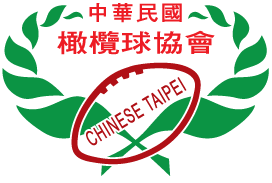 球員球隊：                                                           	球員姓名：                                     比賽地點：  	被罰出場日期：  球員號碼：  	運動場上位置：  比賽結果：                                                                     分	                                                                      分請將具體細節報告如下，字體清晰__________________________________________________________________________________________________________________________________________________________________________________________________________________________________________________________________________________________________________________________________________________________________________________報告: - 必要時加以附頁此報告必須在比賽結束後立即填寫完畢並送交紀律委員會球員注意: 你可以在12個小時之內對此報告提出申訴的理由，事實及原因_________________________________________________________________________________________比賽中違規發生的時間：      上半場             下半場           加時               具體的時間助理裁判距離違規地點：                                                                                            （公尺）違規時的比分：                                                                    分                                                                      分違規前給予警告：           a) 個人    是	       否	        b) 全隊	是	   否           助理裁判姓名：                                                               協會：                    　日期： 裁判姓名：                                                                      協會： 